Thema: Politische Bildung in BadenSchwerpunkt: Offenes Lernen Die unterschiedlichen Interessen und Zugangsweisen an die Thematik „Politische Bildung“ werden mit verschiedenen Tools und Aktivitäten abgedeckt. Die einzelnen Materialien und Lerneinheiten sind vom Inhalt her für die GS II gut geeignet. Die Kinder haben die Möglichkeit, sich mit der Thematik intensiv zu beschäftigen und diverse Aufgaben zu bearbeiten, wodurch ein aktives Lernszenario geschaffen werden kann. Die dargestellten Aktivitäten können entweder separat oder gesammelt in einem Stationenbetrieb umgesetzt werden.Allgemeine HinweiseDie Informationskarten bieten die Grundlage, auf der alle aufgelisteten Aktivitäten durchgeführt werden können. Auf ihnen sind notwendige Informationen verschriftlicht. Um ersichtlich zu machen, auf welche Aktivität sich die einzelnen Informationskarten beziehen, wurden Symbole am rechten oberen Rand eingefügt (      ). Findet sich auf einer Informationskarte und einer Aktivität dasselbe Symbol, beinhaltet diese Informationskarte wichtige Auskünfte. Einige Informationskarten sind für mehrere Aktivitäten von Interesse, d. h. haben zwei oder mehr Symbole. Es kann sich darüber hinaus anbieten, weitere Informationsquellen zu nutzen (Bücher, Internet etc.).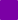 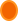 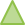 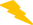 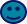 Aktivität 1: Der/Die Bürgermeister*in meiner GemeindeBei dieser Übung haben die Kinder die Aufgabe, einen Steckbrief des/der Bürgermeister*in der Heimatgemeinde zu gestalten. Es werden die wichtigsten Informationen niedergeschrieben sowie ein Bild entweder selbst gemalt oder recherchiert, ausgedruckt und aufgeklebt.Aktivität 2: VolksabstimmungBei dieser Station geht es darum, dass die Kinder in Kleingruppen zusammenkommen und gemeinsam ein für sie relevantes Thema finden, das sie anschließend reflektieren, begründen und zuerst gruppenintern, später in der Großgruppe diskutieren sollen. Für die Behandlung der relevanten Themen können Leitfragen zur Hilfe genommen werden. Es wird in jeder Gruppe ein Plakat angefertigt, in dem die wichtigsten Punkte dargestellt werden und gegebenenfalls Bilder zur Illustration gemalt/aufgeklebt werden. Die Ergebnisse werden vor der Großgruppe präsentiert. Abschließend findet eine Wahl statt. Es kann über jedes Thema einzeln abgestimmt werden oder aus allen Vorschlägen jener gewählt werden, der am meisten Zustimmung bekommt.Aktivität 3: WortsuchselBei dieser Aktivität sollen die Kinder ein Suchsel mit Begriffen lösen, welche allgemein zum Thema „Politische Bildung“ passen. Anhand der Lösung kann überprüft werden, wo die gesuchten Begriffe zu finden sind.Aktivität 4: Spiel 1,2 oder 3Hier werden insgesamt 13 Quizfragen mit 3 Antwortmöglichkeiten gestellt. Die Kinder entscheiden, welche von diesen 3 Antwortmöglichkeiten die richtige ist. Der konkrete Spielablauf ist der Kreativität der Lehrperson überlassen.Aktivität 5: Collage/Zeichnungen/ZeitungsgestaltungIn diesem Bereich gestalten die Kinder eine eigene Collage/Zeichnung/Zeitung zu Inhalten politischer Bildung in Baden. Hierzu werden Materialien vorbereitet, die von den Kindern genutzt werden können (Bilder von Exkursionen, Zeitungsartikel etc.). Es können unterschiedliche Themen behandelt werden. Die Auswahl ist von den Kindern selbst zu treffen und hängt stark von deren Interessenslage ab. Wenn Wissensquellen herangezogen werden müssen, können die Informationskarten erneut verwendet oder auf andere Quellen zurückgegriffen werden. Für die eigene Zeitung können darüber hinaus Bilder und Videos genutzt werden.